Change 1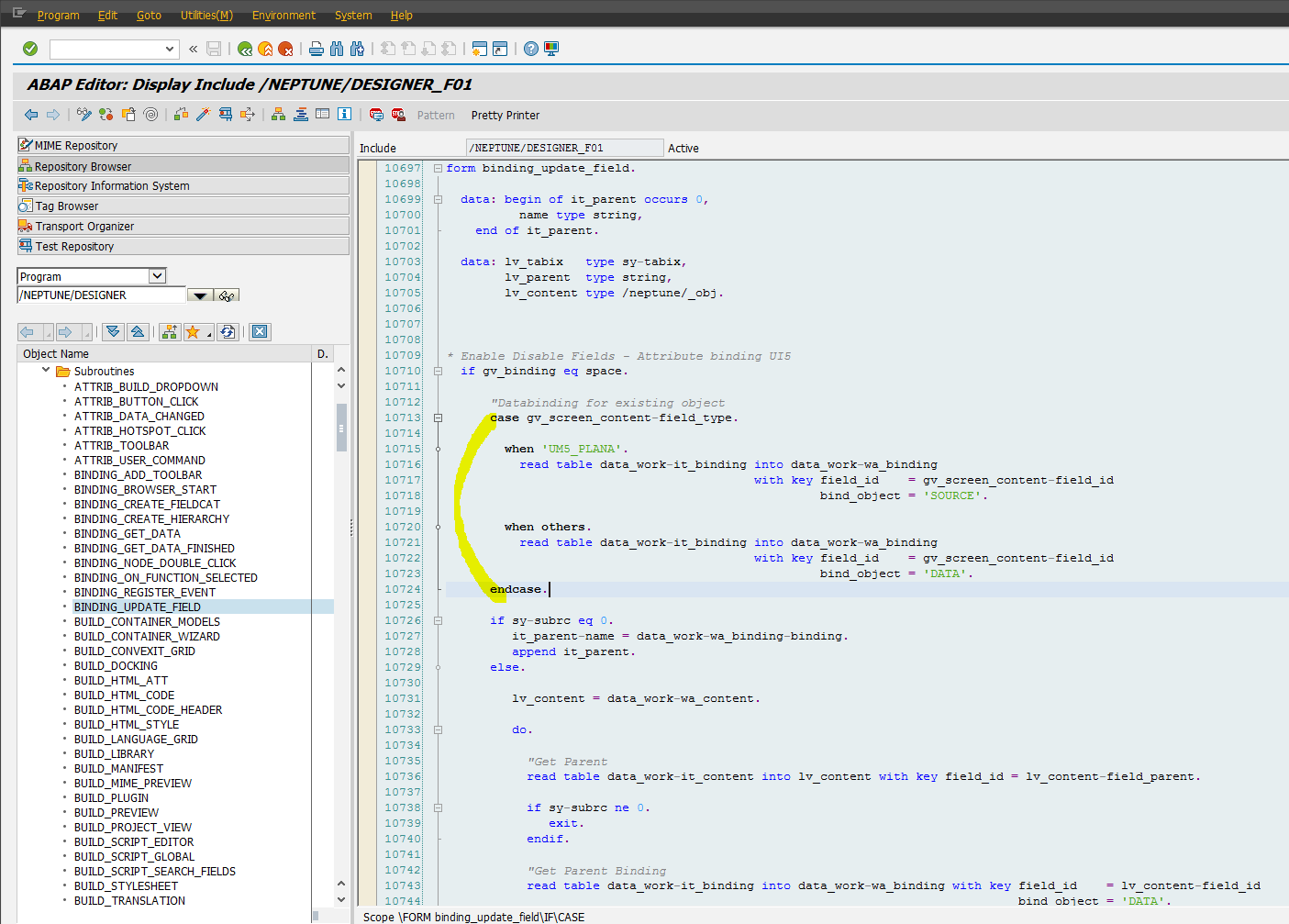 Code:      "Databinding for existing object
      case gv_screen_content-field_type.

        when 'UM5_PLANA'.
          read table data_work-it_binding into data_work-wa_binding
                                          with key field_id    = gv_screen_content-field_id
                                                   bind_object = 'SOURCE'.

        when others.
          read table data_work-it_binding into data_work-wa_binding
                                          with key field_id    = gv_screen_content-field_id
                                                   bind_object = 'DATA'.
      endcase.Change 2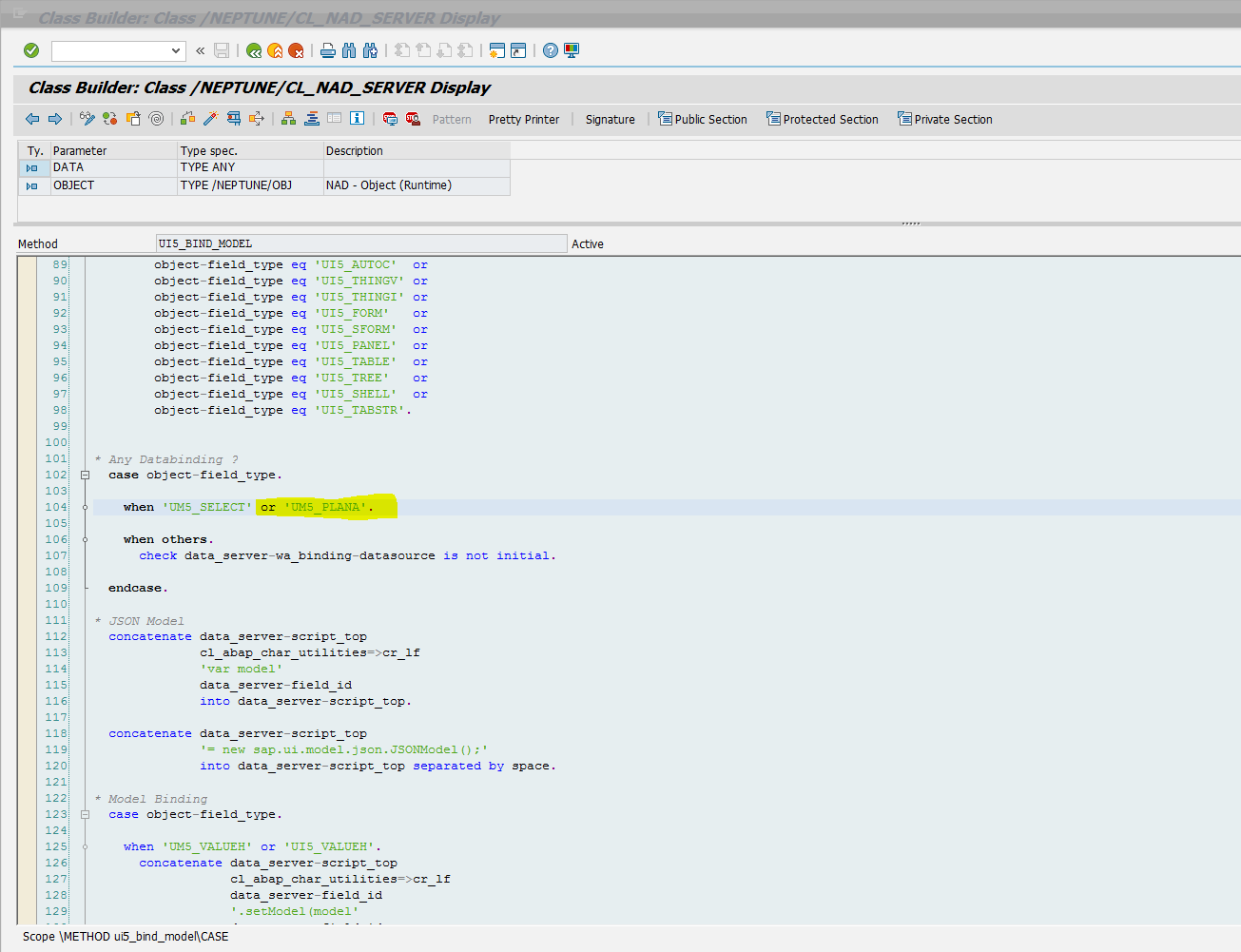 Change 3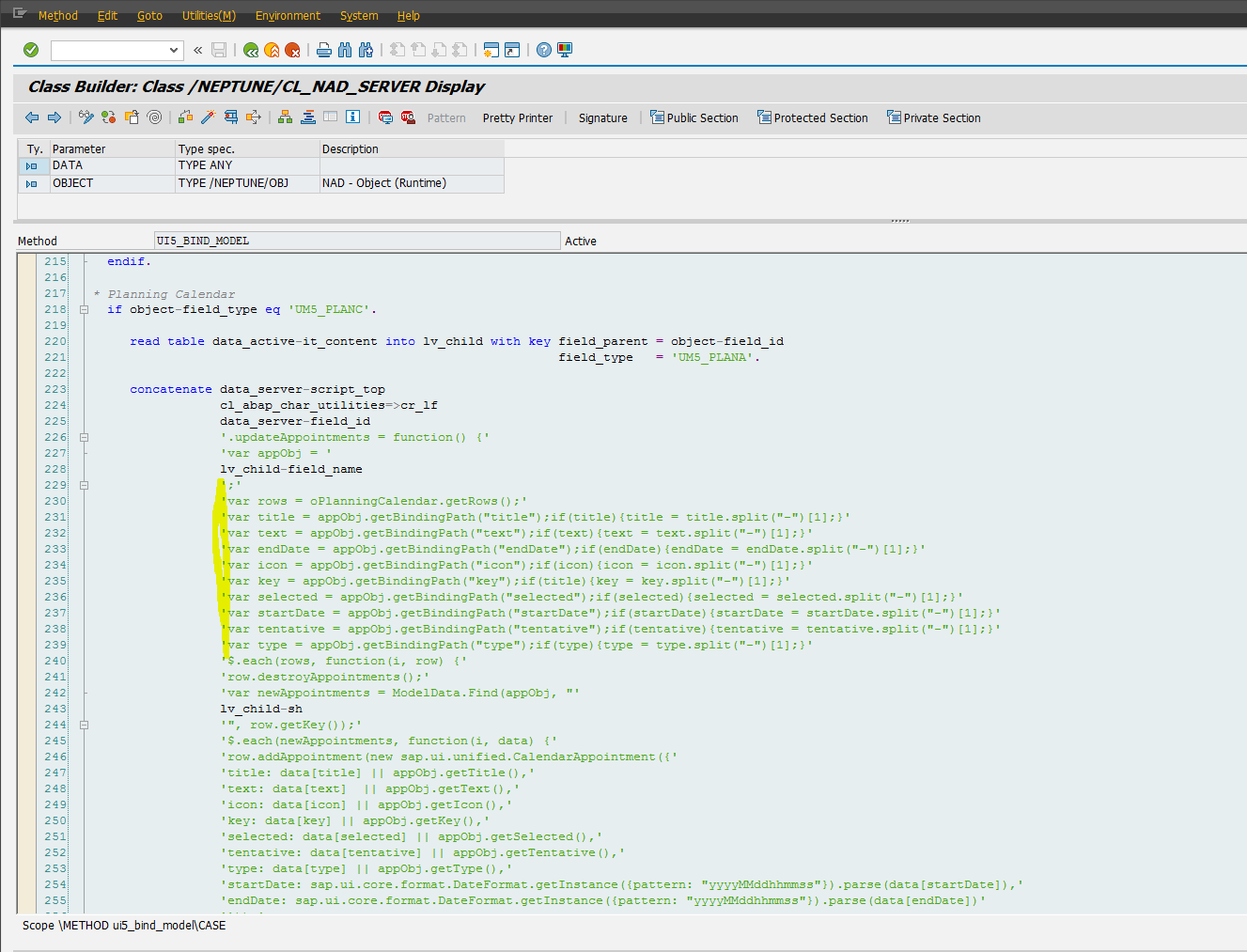 
Code'var title = appObj.getBindingPath("title");if(title){title = title.split("-")[1];}''var text = appObj.getBindingPath("text");if(text){text = text.split("-")[1];}''var endDate = appObj.getBindingPath("endDate");if(endDate){endDate = endDate.split("-")[1];}''var icon = appObj.getBindingPath("icon");if(icon){icon = icon.split("-")[1];}''var key = appObj.getBindingPath("key");if(title){key = key.split("-")[1];}''var selected = appObj.getBindingPath("selected");if(selected){selected = selected.split("-")[1];}''var startDate = appObj.getBindingPath("startDate");if(startDate){startDate = startDate.split("-")[1];}''var tentative = appObj.getBindingPath("tentative");if(tentative){tentative = tentative.split("-")[1];}''var type = appObj.getBindingPath("type");if(type){type = type.split("-")[1];}'Change 4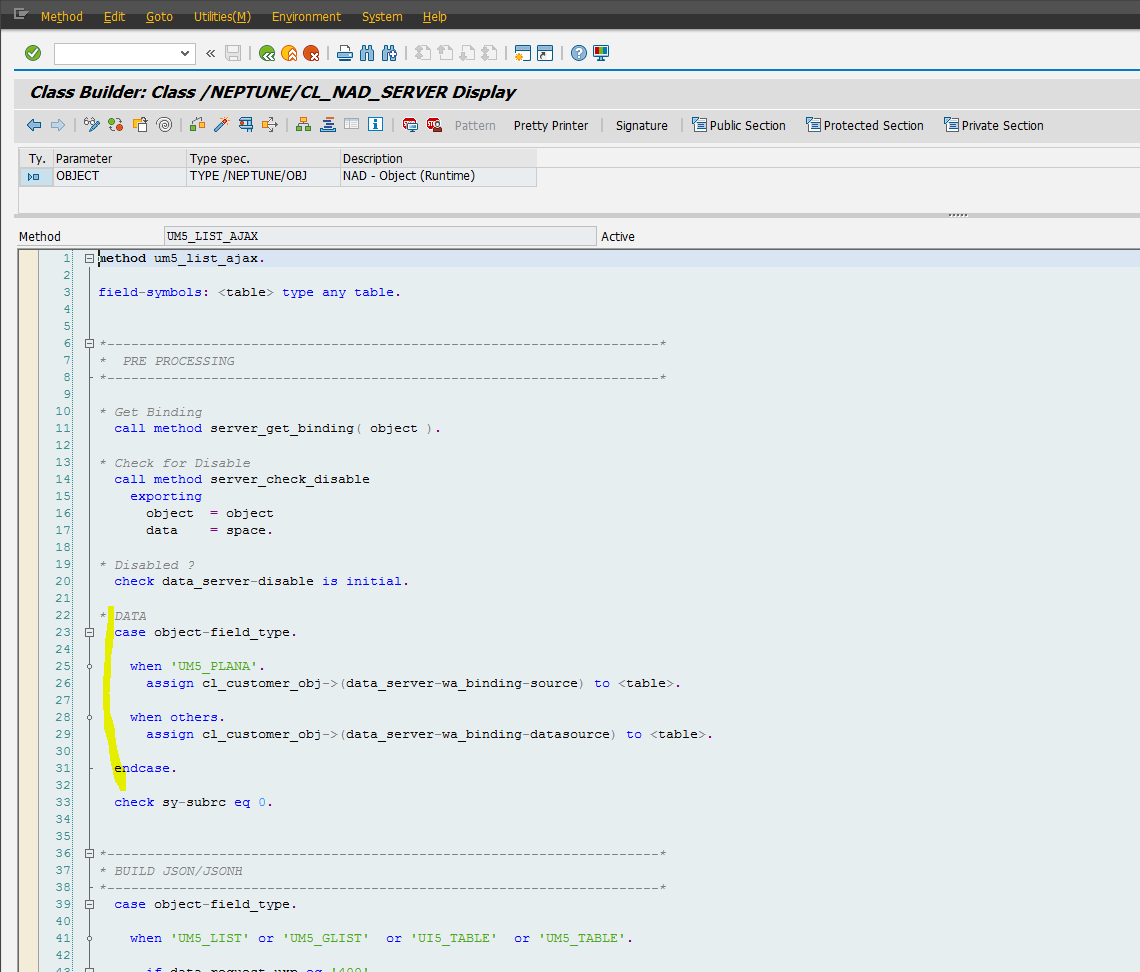 
Code  case object-field_type.

    when 'UM5_PLANA'.
      assign cl_customer_obj->(data_server-wa_binding-source) to <table>.

    when others.
      assign cl_customer_obj->(data_server-wa_binding-datasource) to <table>.

  endcase.